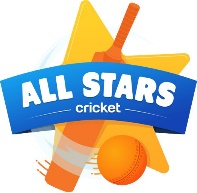 ‘Free cricket taster session’ at Winsford Cricket ClubDear Parent / Guardian,On Tuesday 18th May, Winsford Cricket Club will be hosting a FREE cricket taster session for children in Reception & Key Stage 1. Invites have been extended to children from several local primary schools and places will be offered on a first come, first served basis.Date: Tuesday 18th May Time: 5.00pm till 6.00pmVenue: Winsford CC, Knights Grange Sports Complex CW7 2PT  Age group: Children in Reception & Key Stage 1 The session will be led by one of Cheshire Cricket Board’s professional Level 3 coaches with assistance from Winsford CC coaches and volunteers. The aim is to provide your child with an introduction to cricket in a Covid-safe* and welcoming environment, giving them an opportunity to make some new friends and make some fantastic memories this summer.The session will act as a taster for All Stars Cricket, the ECB’s entry-level cricket programme which saw 75,000 participants in 2019. Winsford CC will be a host centre for ‘All Stars’ this summer and more details will be available on the day, but in advance you can visit:https://ecb.clubspark.uk/AllStars/BookCourse/9a7da819-0e40-4b7e-ab10-d10d9dc9c9cdDue to Covid restrictions, places are strictly limited, so an early response is advised to secure a spot for your child. No experience of cricket is necessary and equipment will be provided. Children should bring a drink and warm clothes.To apply, parents should email Andy Dufty – andy.dufty@cheshirecricketboard.co.uk with the following details:Child’s nameSchoolChilds ageEmergency contactMedical info (if applicable)The club coordinator will reply to confirm your booking and provide further details as required, including any Covid-19 guidelines for your visit*. We look forward to hearing from you!Kind regards,Mark GreavesMid Cheshire  Development and Coaching Officer mark.greaves@cheshirecricketboard.co.uk 